FORDOMETER 2устройство для работы с панелямиприборов автомобилей FORDУстановка:Установите программуобязательно обновить прошивку адаптерапрошивка  «fordometer2 ver1,8Подключите шнур к USB компьютера и установите драйвер. Драйвер в папке “Driver”ОписаниеС помощью данного устройства пользователь получает доступ до изменения пробега в данных панелях приборов, а так же имеет возможность читать и редактировать данные иммобилайзера , записанные в память процессора. Такие как идентификаторы зарегестрированных ключей , криптокод зарегестрированных ключей, а также данные синхронизации иммобилайзера и блока управления двигателем...ВАЖНОПодключениеОбязательно сперва подключить шнурок к компьютеру , запустить программу и только потом подключить шнурок к автомобилю. Иначе могут быть трудности с открытием виртуального ком-порта. если у вас чего-то не получается , то попробуйте воспользоваться следующим советом-подключите устройство к автомобилю , закройте двери, включите зажигание , выключите магнитофон и климат-контроль, подождите 1 минуту и повторите попытку. Говорят помогает.После того , как устройство подключено к компьютеру и автомобилю , и запущена программа , то должен загореться жёлтый индикатор напротив одного из каналов.Он показывает, что есть коннект по кан-линии.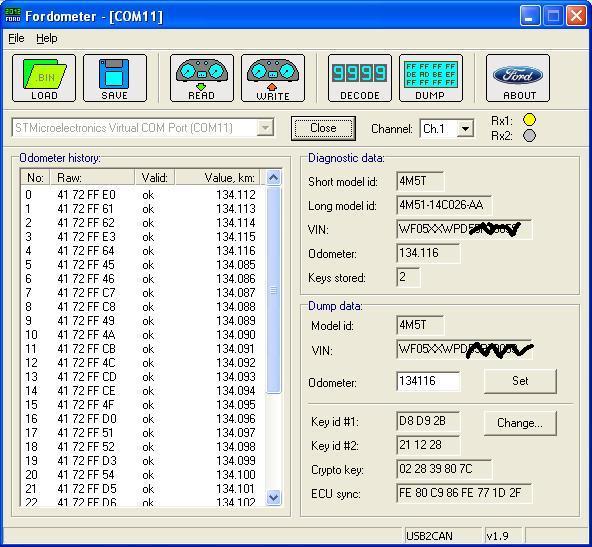  При нажатии на кнопку READ устройство читает данные автомобиля через диагностический разъём и размещает их в секции Diagnostic data.Потом читает содержимое памяти процессора и размещает информацию в секции Dump data .Пользователь может сравнить информацию , показанную в обеих секциях , для предотвращения недоразумений , связанных с неправильным декодированием данных , прочитанных из памяти процессора.В процессе чтения панели приборов шнурок перемигивает светодиодами..Жёлтым -при приёме пакетов от панели...Синим--при передаче пакетов..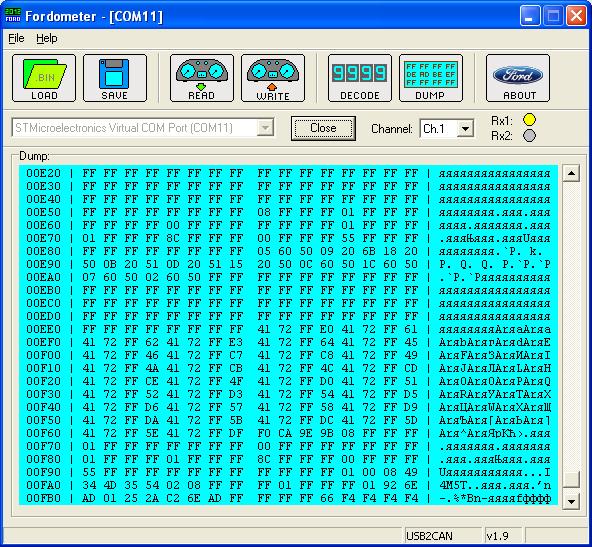  Так же можно просмотреть и отредактировать данные , прочитанные из процессора во встроенном HEX редакторе.Можно сохранить прочитанные данные ЕЕПРОМ в отдельный файл , или загрузить ранее сохранённый файл.После завершения процедуры чтения , пользователь получает возможность редактировать прочитанные данные.Редактирование данных разбито на 3 категории.1. Редактирование пробега2. Редактирование данных иммобилайзера3. Редактирование всего ЕЕПРОМ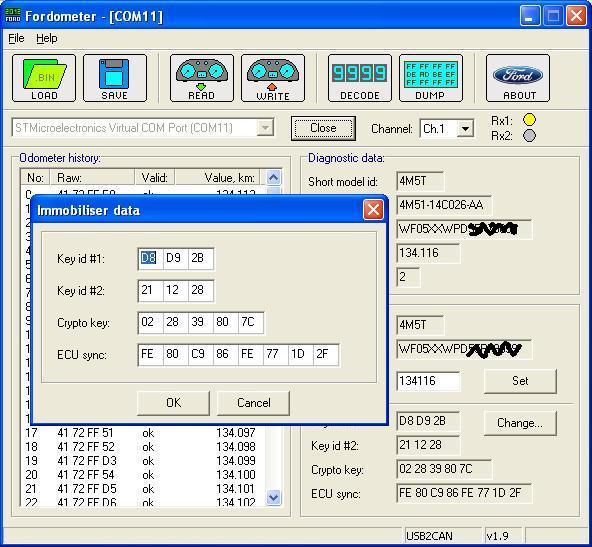 После выполнения соответствующих действий данные сохраняются в виртуальный ЕЕПРОМ , и только после нажатия на кнопку WRITE записываются в память процессора панели приборов.При этом пользователь сам выбирает , какую из областей памяти процессора он будет перезаписывать.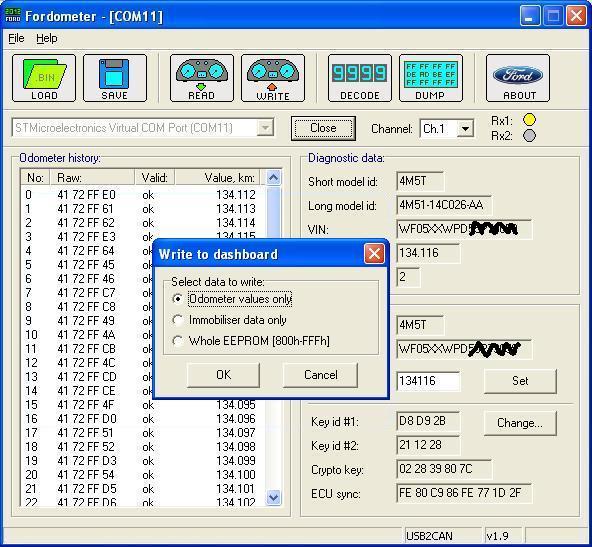 Каждое устройство имеет свой уникальный номер . Его можно посмотреть нажав на кнопку ABOUT.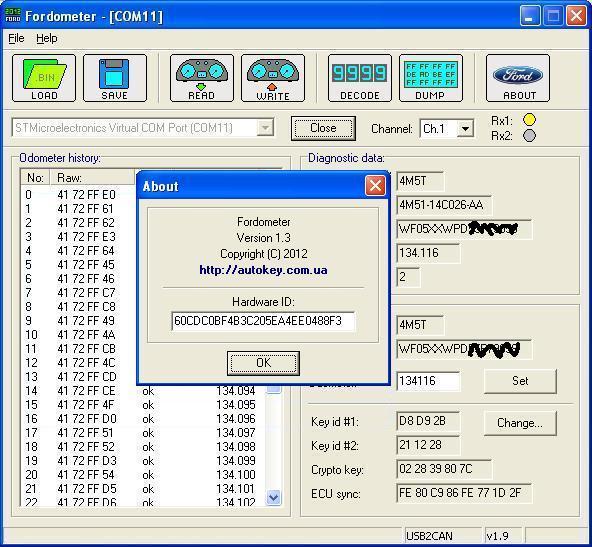 